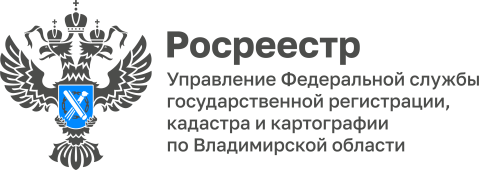 ПРЕСС-РЕЛИЗУправление Росреестра по Владимирской области информируето проведении консультирования в МФЦ30 августа 2023 года в областном и территориальных отделах Управления прошел день консультирования заявителей в офисах многофункциональных центров предоставления государственных и муниципальных услуг.В рамках консультирования обратившиеся граждане получили профессиональную помощь по вопросам, связанным с оформлением прав на земельные участки и земельным спорам с соседями, с необходимостью получения согласия супругов при сделках с недвижимостью, а также по другим вопросам государственной регистрации прав в отношении объектов недвижимости.Управление напоминает, что консультации специалистов Управления по вопросам предоставления государственных услуг Росреестра проводятся в офисах МФЦ Владимирской области на постоянной основе по четным числам в среду каждого месяца.Материал подготовлен Управлением Росреестра по Владимирской областиКонтакты для СМИУправление Росреестра по Владимирской областиг. Владимир, ул. Офицерская, д. 33-аОтдел организации, мониторинга и контроля(4922) 45-08-29(4922) 45-08-26